ADAY MEMURLARSTAJ DEĞERLENDİRME BELGESİFOTOĞRAF1.ADAY MEMURUN KİMLİĞİa. Adı ve Soyadı:b. Kurumu:c. Birimi:d. Kadro - Unvan ve Görevi:e. Doğum Yılı ve Yeri:f. Baba Adı:g. Sicil No:2. ADAYLIK SÜRESİ İÇİNDE DİĞER EĞİTİMLEREĞİTİM	ALDIĞI PUANTEMELHAZIRLAYICIDOLDURMA TALİMATIa. Bu belge 2 nüsha tanzim edilir. Bir nüsha memurun özlük dosyasına konur. Diğer nüsha ise aday memura verilir.b. Nitelikler kısmı, adayın staj yaptığı birimdeki ilk amiri ve ikinci amiri tarafından doldurulur. Eğer aday memur başka bir kurumda staj yapıyorsa bu takdirde staj belgesinin doldurulmasına esas olarak bilgiler aday memurun görevli olduğu kurum ve kuruluşa gönderilecek bölge bu bilgilere dayanılarak aday memurun I ve II. Amiri tarafından tanzim edilecektir. c. Her niteliğin toplam puanı karşısında yazılmıştır. Niteliği verilecek puan amirlerce o niteliğin kriterlerine göre takdir edilerek kendilerine ait sütuna yazılmak suretiyle Nitelik puanı bulunacaktır.d. Meslekî bilgiye ait niteliklerin hangi kriterlerden oluşacağı ilgili kurum veya kuruluşça belirlenecektir.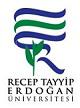 STAJ BAŞLAYIŞ TARİHİ:STAJ BİTİŞ TARİHİ:NİTELİKLERNİTELİKLERNİTELİKLERNİTELİKLERPUAN AĞIRLIĞI VE DAĞILIMIPUAN AĞIRLIĞI VE DAĞILIMIPUAN AĞIRLIĞI VE DAĞILIMIPUAN AĞIRLIĞI VE DAĞILIMI1. AMİR1. AMİR1. AMİR2. AMİR2. AMİR2. AMİR1) GENEL NİTELİKLER1) GENEL NİTELİKLER1) GENEL NİTELİKLER1) GENEL NİTELİKLER10a-Kılık-kıyafetine özena-Kılık-kıyafetine özena-Kılık-kıyafetine özen22222b-Terbiyesi, nezaketi ve tevazu sahibi olmasıb-Terbiyesi, nezaketi ve tevazu sahibi olmasıb-Terbiyesi, nezaketi ve tevazu sahibi olmasıb-Terbiyesi, nezaketi ve tevazu sahibi olması22222c-Ağır başlılığı ve vakarıc-Ağır başlılığı ve vakarıc-Ağır başlılığı ve vakarı11111d-Ciddiyetid-Ciddiyetid-Ciddiyeti11111e-Kişisel çıkarlarına düşkünlüğüe-Kişisel çıkarlarına düşkünlüğüe-Kişisel çıkarlarına düşkünlüğü22222f-Uygulamadaki tarafsızlığı ve hakkaniyetif-Uygulamadaki tarafsızlığı ve hakkaniyetif-Uygulamadaki tarafsızlığı ve hakkaniyetif-Uygulamadaki tarafsızlığı ve hakkaniyeti11111g-Malzeme ve zamanı yerinde kullanımıg-Malzeme ve zamanı yerinde kullanımıg-Malzeme ve zamanı yerinde kullanımıg-Malzeme ve zamanı yerinde kullanımı111112) DİSİPLİN KURALLARINA UYARLIĞI2) DİSİPLİN KURALLARINA UYARLIĞI2) DİSİPLİN KURALLARINA UYARLIĞI2) DİSİPLİN KURALLARINA UYARLIĞI15151515a-Kanun, yönetmelik ve emirlere uymasıa-Kanun, yönetmelik ve emirlere uymasıa-Kanun, yönetmelik ve emirlere uymasıa-Kanun, yönetmelik ve emirlere uyması44444b-Görevlerini tam ve zamanında yapmasıb-Görevlerini tam ve zamanında yapmasıb-Görevlerini tam ve zamanında yapmasıb-Görevlerini tam ve zamanında yapması55555c-Üstlerine karşı tavır ve hareketic-Üstlerine karşı tavır ve hareketic-Üstlerine karşı tavır ve hareketic-Üstlerine karşı tavır ve hareketi33333d-Masa arkadaşlarına karşı tavır ve hareketid-Masa arkadaşlarına karşı tavır ve hareketid-Masa arkadaşlarına karşı tavır ve hareketid-Masa arkadaşlarına karşı tavır ve hareketi11111e-İtaatie-İtaatie-İtaati222223) ÇALIŞKANLIĞI3) ÇALIŞKANLIĞI3) ÇALIŞKANLIĞI1515151515a-Görev yapmada heves ve gayretia-Görev yapmada heves ve gayretia-Görev yapmada heves ve gayretia-Görev yapmada heves ve gayreti55555b-Araştırma ve inceleme kabiliyetib-Araştırma ve inceleme kabiliyetib-Araştırma ve inceleme kabiliyetib-Araştırma ve inceleme kabiliyeti55555c-Fiziki yorgunluğa dayanıklılığıc-Fiziki yorgunluğa dayanıklılığıc-Fiziki yorgunluğa dayanıklılığıc-Fiziki yorgunluğa dayanıklılığı22222d-Fikri yorgunluğa dayanıklılığıd-Fikri yorgunluğa dayanıklılığıd-Fikri yorgunluğa dayanıklılığıd-Fikri yorgunluğa dayanıklılığı333334) İŞBİRLİĞİNE UYUMU4) İŞBİRLİĞİNE UYUMU4) İŞBİRLİĞİNE UYUMU4) İŞBİRLİĞİNE UYUMU55555a-Grup çalışmasına yatkınlığıa-Grup çalışmasına yatkınlığıa-Grup çalışmasına yatkınlığıa-Grup çalışmasına yatkınlığı33333b-Geçimliliğib-Geçimliliğib-Geçimliliğib-Geçimliliği222225)GÜVENİRLİLİĞİ VE SADAKATİ5)GÜVENİRLİLİĞİ VE SADAKATİ5)GÜVENİRLİLİĞİ VE SADAKATİ5)GÜVENİRLİLİĞİ VE SADAKATİ55555a-Dürüstlüğüa-Dürüstlüğüa-Dürüstlüğüa-Dürüstlüğü22222b-Dedikodu yapma alışkanlığıb-Dedikodu yapma alışkanlığıb-Dedikodu yapma alışkanlığıb-Dedikodu yapma alışkanlığı11111c-Gizliliğe riayeti ve sır saklamasıc-Gizliliğe riayeti ve sır saklamasıc-Gizliliğe riayeti ve sır saklamasıc-Gizliliğe riayeti ve sır saklaması11111d-Güveni kötüye kullanmasıd-Güveni kötüye kullanmasıd-Güveni kötüye kullanmasıd-Güveni kötüye kullanması111116) MESLEKÎ BİLGİSİ (Bu niteliğin kriterleri ilgili kurum ve kuruluşlarına belirlenir.)6) MESLEKÎ BİLGİSİ (Bu niteliğin kriterleri ilgili kurum ve kuruluşlarına belirlenir.)6) MESLEKÎ BİLGİSİ (Bu niteliğin kriterleri ilgili kurum ve kuruluşlarına belirlenir.)6) MESLEKÎ BİLGİSİ (Bu niteliğin kriterleri ilgili kurum ve kuruluşlarına belirlenir.)5050505050TOPLAM PUANTOPLAM PUANTOPLAM PUANTOPLAM PUAN1.AMİR2.AMİRADI VE SOYADIADI VE SOYADIADI VE SOYADI:........................................................:........................................................ ...................................................... ...................................................... ...................................................... ...................................................... ......................................................UNVANIUNVANIUNVANI:.........................................................:.......................................................................................................................................................................................................................................................................................................................................KURUMUKURUMUKURUMU:........................................................:......................................................................................................................................................................................................................................................................................................................................DOLDURULUŞ TARİHİDOLDURULUŞ TARİHİDOLDURULUŞ TARİHİ:…/…/20……/…/20…İMZA VE MÜHÜRİMZA VE MÜHÜRİMZA VE MÜHÜR:1.AMİRİN TOPLAM NOTU :................1.AMİRİN TOPLAM NOTU :................1.AMİRİN TOPLAM NOTU :................1.AMİRİN TOPLAM NOTU :................1.AMİRİN TOPLAM NOTU :................2.AMİRİN TOPLAM NOTU :................2.AMİRİN TOPLAM NOTU :................2.AMİRİN TOPLAM NOTU :................2.AMİRİN TOPLAM NOTU :................2.AMİRİN TOPLAM NOTU :................1.ve 2.Amir Toplam Notlarının1.ve 2.Amir Toplam Notlarının1.ve 2.Amir Toplam Notlarının1.ve 2.Amir Toplam NotlarınınAritmetik OrtalamasıAritmetik OrtalamasıAritmetik Ortalaması:................:................STAJ NOTU :STAJ NOTU :STAJ NOTU :TASDİK OLUNURTASDİK OLUNURTASDİK OLUNURTasdik Eden Yetkili Amirin KimliğiTasdik Eden Yetkili Amirin KimliğiTasdik Eden Yetkili Amirin KimliğiTasdik Eden Yetkili Amirin Kimliği: